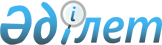 О внесении изменений в приказ исполняющего обязанности Министра по инвестициям и развитию Республики Казахстан от 25 мая 2018 года № 393 "Об утверждении Правил ведения единого кадастра государственного фонда недр и Правил предоставления информации по государственному учету запасов полезных ископаемых государственным органам"Приказ Министра промышленности и строительства Республики Казахстан от 29 ноября 2023 года № 93. Зарегистрирован в Министерстве юстиции Республики Казахстан 4 декабря 2023 года № 33718
      ПРИКАЗЫВАЮ:
      1. Внести в приказ исполняющего обязанности Министра по инвестициям и развитию Республики Казахстан от 25 мая 2018 года № 393 "Об утверждении Правил ведения единого кадастра государственного фонда недр и Правил предоставления информации по государственному учету запасов полезных ископаемых государственным органам" (зарегистрирован в Реестре государственной регистрации нормативных правовых актов № 17053) следующие изменения:
      в Правилах ведения единого кадастра государственного фонда недр, утвержденных указанным приказом:
      пункт 11 изложить в следующей редакции: 
      "11. Территориальное подразделение после проверки паспорта направляет один экземпляр национальному оператору по сбору, хранению, обработке и предоставлению геологической информации.";
      пункты 16, 17 и 18 изложить в следующей редакции:
      "16. Территориальное подразделение после проверки, направляет один экземпляр учетного листка и (или) учетной карточки национальному оператору по сбору, хранению, обработке и предоставлению геологической информации.
      17. Национальный оператор по сбору, хранению, обработке и предоставлению геологической информации вносит поступившие паспорта, учетные листки и учетные карточки в единый кадастр и обеспечивает:
      1) сбор, учет, систематизацию и хранение материалов;
      2) внесение в автоматизированную систему обработки данных единого кадастра.
      18. Включение данных государственного учета об изменениях в оценке ресурсов и запасов по полезным ископаемым в единый кадастр производится национальным оператором по сбору, хранению, обработке и предоставлению геологической информации ежегодно в срок до 1 сентября года, следующего за отчетным годом.
      В государственный учет об изменениях в оценке ресурсов и запасов включаются:
      1) разведанные в недрах Республики Казахстан ресурсы и (или) запасы всех видов полезных ископаемых;
      2) данные добычи и потерь полезных ископаемых в недрах при эксплуатации месторождений;
      3) запасы полезных ископаемых, ранее включенные в государственный баланс.". 
      2. Комитету геологии Министерства промышленности и строительства Республики Казахстан в установленном законодательством порядке обеспечить:
      1) государственную регистрацию настоящего приказа в Министерстве юстиции Республики Казахстан;
      2) размещение настоящего приказа на интернет-ресурсе Министерства промышленности и строительства Республики Казахстан.
      3. Контроль за исполнением настоящего приказа возложить на курирующего вице-министра промышленности и строительства Республики Казахстан.
      4. Настоящий приказ вводится в действие по истечении десяти календарных дней после дня его первого официального опубликования.
      "СОГЛАСОВАН"Министерство сельского хозяйстваРеспублики Казахстан
      "СОГЛАСОВАН"Министерство финансовРеспублики Казахстан
      "СОГЛАСОВАН"Министерство национальной экономикиРеспублики Казахстан
      "СОГЛАСОВАН"Министерство энергетикиРеспублики Казахстан
					© 2012. РГП на ПХВ «Институт законодательства и правовой информации Республики Казахстан» Министерства юстиции Республики Казахстан
				
      Министр промышленностии строительстваРеспублики Казахстан

К. Шарлапаев
